Рабочая группа поДоговору о патентной кооперации (РСТ)Двенадцатая сессияЖенева, 11 – 14 июня 2019 г.Критерии сокращения размера пошлин для определенных категорий заявителей из некоторых стран, в частности, развивающихся и наименее развитых странДокумент подготовлен Международным бюроРЕЗЮМЕВ соответствии с директивами, принятыми Ассамблеей, в этом году должны быть обновлены списки государств, граждане и резиденты которых имеют право на сокращение размеров пошлин согласно пп. 5(а) и (b) Перечня пошлин.  Новые списки вступают в силу с 1 июля 2020 г.  В настоящем документе дается предварительная информация по пересмотренным спискам, согласно критериям, изложенным в Перечне пошлин PCT и в директивах Ассамблеи.Кроме того, в соответствии с Перечнем пошлин PCT, Ассамблея РСТ должна минимум раз в пять лет проводить пересмотр критериев формирования списков государств, граждане и резиденты которых имеют право на снижение пошлин.  Поэтому с целью проведения такого пересмотра в документе для справки также дается информация об использовании пониженных пошлин и о числе заявок от физических лиц.ИСТОРИЯ ВОПРОСААссамблея PCT на своей сорок седьмой сессии, прошедшей с 22 по 30 сентября 2014 г., приняла поправки к Перечню пошлин, прилагаемому к Инструкции PCT, которыми устанавливались новые критерии определения списков государств, граждане и резиденты которых имеют право на сокращение размеров пошлин согласно пп. 5 (а) и/или (b) Перечня.  Кроме того, Ассамблея приняла директивы по процедурам обновления списков государств каждые пять лет, а также высказала требование о проведении минимум раз в пять лет пересмотра критериев включения государств в такие списки.  Критерии, принятые Ассамблеей PCT в 2014 г., заключаются в следующем:«5.  Международная пошлина за подачу в соответствии с пунктом 1 (когда это применимо, уменьшенная в соответствии с пунктом 4), пошлина за обработку дополнительного поиска в соответствии с пунктом 2 и пошлина за обработку в соответствии с пунктом 3 уменьшаются на 90%, если международная заявка подана:«(a)  	заявителем, являющимся физическим лицом и являющимся гражданином государства и проживающим в этом государстве, которое включено в перечень в качестве государства, валовой внутренний продукт на душу населения в котором ниже 25 000 долл. США (в соответствии с самыми последними 10-летними средними показателями валового внутреннего продукта на душу населения в постоянных ценах в долл. США по курсу 2005 г., опубликованными Организацией Объединенных Наций), и чьи граждане и постоянные жители, являющиеся физическими лицами, подавали менее 10 международных заявок в год (на миллион населения) или менее 50 международных заявок в год (в абсолютных цифрах) согласно самым последним среднегодовым за 5 лет показателям подачи заявок, опубликованным Международным бюро; или«(b)  	заявителем, независимо от того, является он физическим лицом или нет, являющимся гражданином государства и проживающим в этом государстве, которое классифицируется Организацией Объединенных Наций как наименее развитая страна;«при условии, что на момент подачи международной заявки нет ни одного выгодоприобретающего владельца международной заявки, который не удовлетворял бы критериям, изложенным в подпункте (a) или (b), и при условии, что при наличии нескольких заявителей каждый из них должен удовлетворять критериям, изложенным в подпунктах (a) или (b).  Списки государств, упомянутые в подпунктах (a) и (b), обновляются Генеральным директором по меньшей мере каждые пять лет в соответствии с директивами Ассамблеи. Критерии, изложенные в подпунктах (a) и (b), пересматриваются Ассамблеей по меньшей мере каждые пять лет».В соответствии с этими новыми критериями, право на сокращение размера пошлин получили физические лица, являющиеся гражданами или постоянными жителями 10 государств (Багамских островов, Кипра, Греции, Мальты, Науру, Палау, Португалии, Саудовской Аравии, Словении и Суринама).  Граждане и постоянные жители двух государств (Сингапура и Объединенных Арабских Эмиратов) такого права лишились.Пересмотр списков государствВ соответствии с «Директивами об обновлении списков государств-членов, отвечающих критериям для снижения некоторых пошлин РСТ», принятыми Ассамблеей в 2014 г., через пять лет после составления первого списка государств, которые отвечают критериям, упомянутым в пунктах 5(a) и (b) Перечня пошлин, и каждые пять лет после этого Генеральный директор обязан обновлять списки государств на основании информации, содержащейся в:

«(i) пункте 5(a) Перечня пошлин в соответствии с последними 10-летними средними показателями валового внутреннего продукта на душу населения, опубликованными Организацией Объединенных Наций, и последними 5-летними среднегодовыми показателями подачи заявок по процедуре PCT, опубликованными Международным бюро, соответственно, по меньшей мере за две недели до первого дня сессии Ассамблеи в сентябре/октябре соответствующего года;«(ii) пункте 5(b) Перечня пошлин в соответствии с самым недавним перечнем стран, классифицированных Организацией Объединенных Наций в качестве наименее развитых стран, который опубликован по меньшей мере за две недели до первого дня сессии Ассамблеи в сентябре/октябре соответствующего года...»Это означает, что соответствующими показателями будут те, что имеются по состоянию на 16 сентября 2019 г.Показатели, предоставляемые Организацией Объединенных Наций, обычно публикуются в январе каждого года.  Соответственно, ожидается, что 10-летним периодом, за который необходимо рассмотреть валовой внутренний продукт на душу населения, будет период с 2008 г. по 2017 г., данные за который уже имеются и вряд ли изменятся.  Периодом, за который рассматриваются среднегодовые показатели подачи заявок по процедуре PCT, будет период с 2014 г. по 2018 г.  За этот период имеются лишь предварительные данные, однако вряд ли окончательные цифры будут отличаться от них настолько, чтобы повлиять на состав списков государств.В приложении I содержится список государств, которые, как ожидается, будут удовлетворять критериям применения в отношении их граждан и резидентов пониженных пошлин, на основании имеющейся на данный момент информации.  Список делится на три части:в части первой перечислены государства, на данный момент отвечающие критериям применения пониженных пошлин в соответствии с п. 5(a), но не в соответствии с п. 5(b);в части второй перечислены государства, на данный момент отвечающие критериям применения пониженных пошлин в соответствии с п. 5(b) (наименее развитые страны);в части третьей перечислены государства, не отвечающие критериям применения в отношении них никаких пониженных пошлин.Организация Объединенных Наций больше не публикует данных по ВВП различных стран мира в долларах США по курсу 2005 г.  Поэтому данные значения выводятся на основании опубликованных данных фактических значений ВВП по различным странам, а также «Индекса ВВП в постоянных ценах (в долл. США)».Если говорить о государствах, которые соответствуют критериям для сокращения пошлин в соответствии с п. 5(a), данные, указанные в Приложении I, показывают, что на Багамских Островах и на Кипре средний размер ВВП на душу населения в последние 10 лет превышает установленный порог в 25 000 долл. США, позволяющий странам претендовать на снижение пошлин в соответствии с данным подпунктом.  С момента составления текущих списков в 2014 г., средний ВВП на душу населения за последние 10 лет на Багамских Островах вырос с 22 214 долл. США до 28 567 долл. США (на 28,6 процента), а на Кипре — с 22 806 долл. США до 30 906 долл. США (на 35,5 процента). С момента составления списков в 2014 г., два государства, Самоа (в 2014 г.) и Экваториальная Гвинея (в 2017 г.) были исключены из категории наименее развитых стран.  Соответственно, заявители, являющиеся гражданами данных государств и их резидентами, независимо от того, являются они физическими лицами или нет, потеряют право на сокращение размера пошлин в соответствии с п. 5(b);  однако практически это затронет лишь юридические лица из этих государств, поскольку физические лица, являющиеся гражданами их гражданами и постоянными жителями, будут продолжать иметь право на сокращение пошлин в соответствии с п. 5(a).  Еще три государства (Вануату в 2020 г., Ангола в 2021 г. и Бутан в 2023 г.) должны быть исключены из категории наименее развитых стран до составления следующего списка через пять лет, но, в соответствии с Директивами, будут продолжать пользоваться правом на сокращение размера пошлин до окончания 5-летнего срока его действия.Соответственно, ожидаемый результат обновления списков будет следующим:граждане и резиденты Багамских Островов и Кипра потеряют право на сокращение размера пошлин в соответствии с п. 5(a) — в обоих случаях в связи с ростом среднего ВВП на душу населения за последние десять лет;граждане и резиденты Самоа и Экваториальной Гвинеи (независимо от того, являются они физическими лицами или нет), потеряют право на сокращение размера пошлин в соответствии с п. 5(b), однако физические лица, являющиеся гражданами и резидентами этих государств, будут продолжать пользоваться правом на пониженные пошлины в соответствии с п. 5(a).В соответствии с Директивами, пересмотренный вариант списков, включая любую новую информацию, которая станет доступна, будет подготовлен незадолго до проведения Ассамблеи PCT и будет открыт для комментариев до закрытия Ассамблеи 9 октября 2019 г.Пересмотр критериевПеречень пошлин требует, чтобы критерии применения сокращенных пошлин пересматривались Ассамблеей не реже одного раза в пять лет.  Хотя данное требование можно трактовать таким образом, что пересмотр критериев будет необходимо провести не позднее 2020 г., т.е. через пять лет после вступления в силу текущих критериев, Ассамблея может выполнить их пересмотр в 2019 г. одновременно с обновлением Генеральным директором списков государств, имеющих право на сокращенные пошлины. В приложении II к данному документу содержится информация, которая может быть важной для оценки критериев, дающих право на применение пониженных пошлин, в том числе:число обращений постоянных жителей отдельных государств с запросами о снижении пошлин;число заявок от физических лиц, постоянно проживающих в отдельных государствах;  иобщее число заявок от резидентов соответствующих государств (как являющихся физическими лицами, так и нет)в отдельных государствах за несколько 12-месячных периодов перед вступлением в силу последних изменений в критерии правомочности 1 июля 2015 г., и после него.  Кроме того, в приложении для каждого государства приводится процентная разница между данными за последние 12 месяцев и данными за 12-месячный период, непосредственно предшествующий изменению критериев.  Список делится на пять частей, согласно периодам, в течение которых государства фигурировали в списках государств, имеющих право на пониженные пошлины по двум пунктам.В этой связи Международное бюро хотело бы отметить следующее:Выведение средних показателей за несколько лет, похоже, позволяет добиться некоторой стабильности показателей.  Лишь два государства из десяти, которые в 2015 г. получили право на снижение пошлин вследствие мирового финансового кризиса, теряют такое право в соответствии с вышеприведенными цифрами даже несмотря на то, что ВВП на душу населения в ряде других таких государств также поднялся выше порогового значения, если брать только последний год.Наличие права на пониженные пошлины, по-видимому, влияет на поведение заявителей, однако характер такого влияния оценить сложно.  Представляется, что число заявок от физических лиц и в целом, а также уровень использования пониженных пошлин в значительной степени зависят от факторов, не связанных с наличием или отсутствием права на пониженные пошлины.Предпринятые меры, направленные на разъяснение того, что пониженные пошлины не подлежат применению в отношении международных заявок, в которых выгодоприобретателем является лицо, не имеющее право на пониженные пошлины, а также мероприятия по повышению осведомленности о проблеме со стороны получающих ведомств позволили значительно сократить число запросов на пониженные пошлины со стороны физических лиц, выступающих от имени крупных компаний, не имеющих права на их снижение.На данный момент Международное бюро не имеет никаких рекомендаций относительно внесения каких-либо изменений в критерии для определения наличия права на применение сокращенных пошлин;  по его мнению, Рабочая группа должна рекомендовать Ассамблее оставить без изменения критерии, указанные в п. 5 Перечня пошлин и вновь вернуться к их пересмотру через пять лет, как того требует Перечень.Рабочей группе предлагается:(i)	принять к сведению предварительную информацию, указанную в Приложении I по государствам, которые, как ожидается, будут включены в обновленные списки государств, имеющих право на пониженный размер пошлин согласно пп. 5(а) и (b) Перечня пошлин;(ii)	высказать свои комментарии относительно использования, эффективности и уместности критериев, изложенных в п. 5 Перечня пошлин;(iii)	рекомендовать Ассамблее PCT оставить без изменения критерии, указанные в п. 5 Перечня пошлин, и вернуться к вопросу их возможного пересмотра через пять лет, как того требует Перечень пошлин.[Приложения следуют]ПРИЛОЖЕНИЕ IКРИТЕРИИ, ДАЮЩИЕ ПРАВО НА СОКРАЩЕНИЕ РАЗМЕРОВ ПОШЛИНВ приведенной ниже таблице дается предварительная информация, на основании которой определяется наличие у отдельных государств права на их включение в списки государств, в отношении которых действуют пониженные пошлины в соответствии с пп. 5 (а) и 5 (b) Перечня пошлин.В данной таблице для каждого государства в столбце «наличие права» показан символ «Y» (Yes = да), если государство отвечает критериям для его включения в соответствующий список на момент его составления, или «N» (No = нет), если государство прекратит отвечать критериям для его включения в соответствующий список на момент его составления.  В столбце «Нас.» указан средний размер населения за период с 2013 по 2017 гг., согласно статистике ООН.  В столбце «ВВП» показан средний размер валового внутреннего продукта на душу населения за период с 2008 по 2017 гг. в постоянных ценах в долл. США по курсу 2004 г.  Число заявок от физических лиц определено по числу международных заявок, поданных за период с 2014 по 2018 г., но при этом их число «на миллион» (населения) вычислено на базе численности населения за 2013-2017 гг., поскольку данных за 2018 год еще нет.Чтобы иметь право на сокращение согласно п. 5 (а), государство должно иметь ВВП на душу населения менее 25 000, и при этом среднее общее число заявок, поданных физическими лицами, должно быть меньше 50, либо число заявок в расчете на миллион человек должно быть меньше 10.[Приложение II следует]ПРИЛОЖЕНИЕ IIИЗМЕНЕНИЯ В ЧИСЛЕ ЗАЯВОКВ данной таблице:–	«г-1» означает 12-месячный период, непосредственно предшествующий изменению в применимости пониженных пошлин по состоянию на 1 июля 2015 г.;  «г+1» означает 12-месячный период, непосредственно следующий за таким изменением, и т.д.–	Для каждого государства и для каждого периода в таблице указаны три значения в следующем формате:  «a / b / c», где «а» — это число заявок на применение пониженных пошлин, поданных резидентами данного государства, «b» — число международных заявок, поданных физическими лицами-резидентами данного государства, и «с» — общее число международных заявок, поданных резидентами данного государства (как физическими, так и юридическими лицами).–	В четырех последних столбцах приводится сравнение данных за последние 12 месяцев (г+3:  1 июля 2017 г. — 30 июня 2018 г.) с данными за двенадцать месяцев, непосредственно предшествующих изменению списков стран, в отношении которых действуют пониженные пошлины.  В первых двух столбцах показана приблизительная доля всех заявок от резидентов соответствующих государств, которые ходатайствовали о применении к ним уменьшенной пошлины, в каждом году из двух последних лет.  В двух последних столбцах показано процентное изменение общего числа заявок, поданных резидентами соответствующего государства, за два года, а также данный показатель только в отношении заявок, поданных физическими лицами.В список включены только те государства, в которых за соответствующий период была подана, как минимум, одна международная заявка, в которой первым заявителем выступал резидент страны.В данных можно заметить очевидные аномалии.  Это связано с тем, что данные о государственной принадлежности заявок невозможно извлечь точно из баз данных Международного бюро.  Поэтому первая цифра, использующаяся для сравнения со второй и третьей цифрами, в силу способа, который использовался для ее получения, является лишь приблизительной, а именно:  первая цифра является примерным числом заявок, выведенным на основании места жительства / регистрации первого заявителя при подаче заявки, однако такая информация основывается на ряде допущений: напр. государство определяется по получающему ведомству, если таковым является национальное ведомство, и при отсутствии более точных данных.  Вторая и третья цифры основываются на месте жительства / регистрации первого заявителя на текущий момент:  в этом случае данные более точные, однако за прошедшее время наименование или место жительства / регистрации первичного заявителя могли измениться.  Такие несоответствия составляют лишь небольшую долю от общего числа заявок по большинству государств, но они могут привести к возникновению значительных ошибок — особенно в отношении государств с небольшим числом заявок.[Конец приложения II и документа]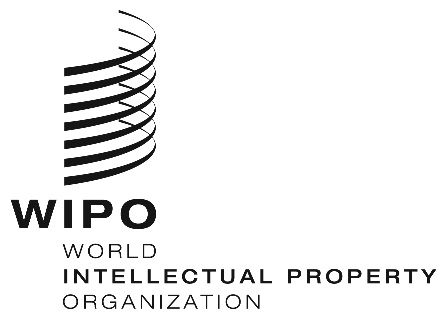 RPCT/WG/12/11PCT/WG/12/11PCT/WG/12/11оригинал:  английский оригинал:  английский оригинал:  английский дата:  6 мая 2019 г. дата:  6 мая 2019 г. дата:  6 мая 2019 г. Код ST.3, государствоНаличие праваНаличие праваНас.ВВПЗаявки от физических лицЗаявки от физических лицКод ST.3, государство5(a)5(b)Нас.ВВПИтогоНа миллионA.  Государства, на данный момент отвечающие критериям применения сокращенных пошлин в соответствии с п. 5(a), но не в соответствии с п. 5(b)A.  Государства, на данный момент отвечающие критериям применения сокращенных пошлин в соответствии с п. 5(a), но не в соответствии с п. 5(b)A.  Государства, на данный момент отвечающие критериям применения сокращенных пошлин в соответствии с п. 5(a), но не в соответствии с п. 5(b)A.  Государства, на данный момент отвечающие критериям применения сокращенных пошлин в соответствии с п. 5(a), но не в соответствии с п. 5(b)A.  Государства, на данный момент отвечающие критериям применения сокращенных пошлин в соответствии с п. 5(a), но не в соответствии с п. 5(b)A.  Государства, на данный момент отвечающие критериям применения сокращенных пошлин в соответствии с п. 5(a), но не в соответствии с п. 5(b)A.  Государства, на данный момент отвечающие критериям применения сокращенных пошлин в соответствии с п. 5(a), но не в соответствии с п. 5(b)AG	Антигуа и БарбудаY0.113,432.00.00.0AL	АлбанияY2.94,453.62.60.9AM	АрменияY2.94,079.04.61.6AR	АргентинаY43.410,877.616.00.4AZ	АзербайджанY9.66,064.24.40.5BA	Босния и ГерцеговинаY3,55,151.34.01.1BB	БарбадосY0.316,479.90.00.0BG	БолгарияY7.27,619.720.82.9BH	БахрейнY1.422,554.41.20.9BO	Боливия (Многонациональное Государство)Y10.72,292.10.20.0BR	БразилияY205.911,763.0219.01.1BS	Багамские ОстроваN0.428,567.10.00.0BW	БотсванаY2.27,273.80.00.0BY	БеларусьY9.56,521.212.81.4BZ	БелизY0.44,567.30.20.6CG	КонгоY5.03,061.50.40.1CI	Кот-д'ИвуарY23.11,396.91.80.1CL	ЧилиY17.814,590.944.62.5CM	КамерунY22.81,452.72.00.1CN	КитайY1,396.65,691.53,902.62.8CO	КолумбияY48.27,184.130.60.6CR	Коста-РикаY4.89,204.93.00.6CU	КубаY11.56,309.91.00.1CV	Кабо-ВердеY0.53 553,40.00.0CY	КипрN0.930,905.73.03.5CZ	Чешская РеспубликаY10.621,428.028.22.7DM	ДоминикаY0.17,109.50.00.0DO	Доминиканская РеспубликаY10.56,132.24.60.4DZ	АлжирY39.94,810.17.80.2EC	ЭквадорY16.15,281.53.00.2EE	ЭстонияY1.317,488.83.62.7EG	ЕгипетY93.72,681.647.20.5FJ	ФиджиY0.94,085.50.00.0FM	Микронезия (Федеративные Штаты)Y0.12,959.80.00.0GA	ГабонY1.99,594.60.00.0GD	ГренадаY0.18,259.50.00.0GE	ГрузияY4.03,432.16.81.7GH	ГанаY27.62,095.01.20.0GR	ГрецияY11.224,898.250.24.5GT	ГватемалаY16.33,087.91.20.1GY	ГайанаY0.83,506.20.20.3HN	ГондурасY9.02,129.10.20.0HR	ХорватияY4.214,763.818.24.3HU	ВенгрияY9.814,680.465.06.6ID	ИндонезияY258.13,642.77.40.0IN	ИндияY1,309.01,613.5438.60.3IQ	ИракY36.14,883.21.40.0IR	Иран (Исламская Республика)Y79.36,695.949.20.6JM	ЯмайкаY2.94,998.10.80.3JO	ИорданияY9.13,651.58.00.9KE	КенияY47.31,083.43.60.1KG	КыргызстанY5.91,015.80.20.0KN	Сент-Китс и НевисY0.115,314.30.23.7KP	Корейская Народно-Демократическая РеспубликаY25.1603.53.00.1KZ	КазахстанY17.710,349.516.40.9LB	ЛиванY5.88,178.83.40.6LC	Сент-ЛюсияY0.28,571.40.00.0LK	Шри-ЛанкаY20.73,418.58.80.4LT	ЛитваY2.914,577.52.60.9LV	ЛатвияY2.013,804.68.04.0LY	ЛивияY6.37,109.41.00.2MA	МароккоY34.83,240.313.40.4MD	Республика МолдоваY4.11,675.15.61.4ME	ЧерногорияY0.67,288.70.40.6MH	Маршалловы ОстроваY0.13,396.10.00.0MK	Северная МакедонияY2.15,010.81.80.9MN	МонголияY3.03,520.80.40.1MT	МальтаY0.424,602.31.43.3MU	МаврикийY1.39,177.20.80.6MV	Мальдивские ОстроваY0.48,157.00.00.0MX	МексикаY125.99,848.9135.21.1MY	МалайзияY30.710,391.838.01.2NA	НамибияY2.45,820.60.40.2NG	НигерияY181.32,503.35.80.0NI	НикарагуаY6.11,804.30.40.1NR	НауруY0.010,914.00.00.0OM	ОманY4.218,710.21.60.4PA	ПанамаY4.010,018.20.80.2PE	ПеруY31,45,753.915.80.5PG	Папуа-Новая ГвинеяY7.92,185.50.00.0PH	ФилиппиныY101.72,486.917.20.2PK	ПакистанY189.41,128.31.80.0PL	ПольшаY38.314,185.663.81.7PT	ПортугалияY10.422,763.823.42.2PW	ПалауY0.010,153.40.00.0PY	ПарагвайY6.63,655.30.00.0RO	РумынияY19.99,501.023.81.2RS	СербияY7.15,865.911.61.6RU	Российская ФедерацияY143.811,871.3495.43.4SA	Саудовская АравияY31.521,487.123.80.8SC	Сейшельские ОстроваY0.112,494.10.22.1SI	СловенияY2.124,845.919.89.5SK	СловакияY5.418,467.218.63.4SR	СуринамY0.68,819.60.20.4SV	СальвадорY6.33,274.31.00.2SY	Сирийская Арабская РеспубликаY18.92,232.44.20.2SZ	ЭсватиниY1.33,991.60.60.5TH	ТаиландY68.65,656.635.20.5TJ	ТаджикистанY8.5847.70.00.0TM	ТуркменистанY5.65,886.50.00.0TN	ТунисY11.34,331.35.00.4TO	ТонгаY0.13,822.40.21.9TR	ТурцияY78.312,982.0217.82.8TT	Тринидад и ТобагоY1.417,136.31.81.3UA	УкраинаY44.73,165.6114.82.6UY	УругвайY3.413,468.92.20.6UZ	УзбекистанY31.01,700.73.20.1VC	Сент-Винсент и ГренадиныY0.16,751.80.00.0VE	Венесуэла (Боливарианская Республика)Y31.213,695.82.60.1VN	ВьетнамY93.51,551.911.00.1ZA	Южная АфрикаY55.37,784.0119.82.2ZW	ЗимбабвеY15.8853.61.60.1B.  Государства, на данный момент отвечающие критериям применения сокращенных пошлин в соответствии с п. 5(b) (наименее развитые страны)B.  Государства, на данный момент отвечающие критериям применения сокращенных пошлин в соответствии с п. 5(b) (наименее развитые страны)B.  Государства, на данный момент отвечающие критериям применения сокращенных пошлин в соответствии с п. 5(b) (наименее развитые страны)B.  Государства, на данный момент отвечающие критериям применения сокращенных пошлин в соответствии с п. 5(b) (наименее развитые страны)B.  Государства, на данный момент отвечающие критериям применения сокращенных пошлин в соответствии с п. 5(b) (наименее развитые страны)B.  Государства, на данный момент отвечающие критериям применения сокращенных пошлин в соответствии с п. 5(b) (наименее развитые страны)B.  Государства, на данный момент отвечающие критериям применения сокращенных пошлин в соответствии с п. 5(b) (наименее развитые страны)AF	АфганистанYY33.7626.40.00.0AO	АнголаYY27.93,804.01.20.0BD	БангладешYY161.2905.50.60.0BF	Буркина-ФасоYY18.1643.00.20.0BI	БурундиYY10.2244.80.40.0BJ	БенинYY10.6846.40.00.0BT	БутанYY0.82,512.80.00.0CD	Демократическая Республика КонгоYY76.3385.50.00.0CF	Центральноафриканская РеспубликаYY4.6404.20.40.1DJ	ДжибутиYY0.91,405.40.00.0ER	ЭритреяYY4.9553.80.00.0ET	ЭфиопияYY99.9385.30.80.0GM	ГамбияYY2.0846.10.00.0GN	ГвинеяYY12.1721.90.20.0GQ	Экваториальная ГвинеяYN1.217,070.20.00.0GW	Гвинея-БисауYY1.8584.30.00.0HT	ГаитиYY10.7751.80.00.0KH	КамбоджаYY15.5956.10.20.0KI	КирибатиYY0.11,670.10.00.0KM	Коморские ОстроваYY0.81,494.40.00.0LA	Лаосская Народно-Демократическая РеспубликаYY6.71,450.20.00.0LR	ЛиберияYY4.5382.40.00.0LS	ЛесотоYY2.21,311.90.00.0MG	МадагаскарYY24.3509.70.60.0ML	МалиYY17.5845.60.00.0MM	МьянмаYY52.41,009.80.00.0MR	МавританияYY4.21,315.80.00.0MW	МалавиYY17.6484.20.60.0MZ	МозамбикYY28.0482.90.20.0NE	НигерYY19.9384.90.20.0NP	НепалYY28.7678.10.40.0RW	РуандаYY11.6667.00.20.0SB	Соломоновы ОстроваYY0.61,467.30.00.0SD	СуданYY38.71,565.22.60.1SL	Сьерра-ЛеонеYY7.2473.00.00.0SN	СенегалYY15.01,387.41.60.1SO	СомалиYY13.994.50.20.0SS	Южный СуданYY11.91,240.30.00.0ST	Сан-Томе и ПринсипиYY0.21,244.20.00.0TD	ЧадYY14.0942.50.00.0TG	ТогоYY7.4601.40.40.1TL	Тимор-ЛештиYY1.23,560.30.00.0TV	ТувалуYY0.03,414.40.00.0TZ	Объединенная Республика ТанзанияYY52.5797.80.60.0UG	УгандаYY40.2620.00.60.0VU	ВануатуYY0.33,058.80.00.0WS	СамоаYN0.23,885.80.00.0YE	ЙеменYY26.91,020.51.20.0ZM	ЗамбияYY16.11,598.50.20.0C.  Государства, в отношении которых на данный момент сокращенные пошлины по обоим пунктам не действуютC.  Государства, в отношении которых на данный момент сокращенные пошлины по обоим пунктам не действуютC.  Государства, в отношении которых на данный момент сокращенные пошлины по обоим пунктам не действуютC.  Государства, в отношении которых на данный момент сокращенные пошлины по обоим пунктам не действуютC.  Государства, в отношении которых на данный момент сокращенные пошлины по обоим пунктам не действуютC.  Государства, в отношении которых на данный момент сокращенные пошлины по обоим пунктам не действуютC.  Государства, в отношении которых на данный момент сокращенные пошлины по обоим пунктам не действуютAD	Андорра0.142,937.10.67.7AE	Объединенные Арабские Эмираты9.240,616.25.60.6AT	Австрия8.749,814.5155.818.0AU	Австралия23.863,667.9282.811.9BE	Бельгия11.346,752.739.43.5BN	Бруней-Даруссалам0.435,705.10.20.5CA	Канада35.951,234.3379.810.6CH	Швейцария8.378,907.5104.412.6DE	Германия81.746,174.5732.89.0DK	Дания5.762,208.533.45.9ES	Испания46.532,060.8313.86.8FI	Финляндия5.548,467.150.69.2FR	Франция66.743,263.0316.84.8GB	Соединенное Королевство65.442,178.1369.45.6IE	Ирландия4.758,710.743.69.3IL	Израиль8.134,707.2260.832.3IS	Исландия0.348,533.22.67.9IT	Италия59.536,848.0481.08.1JP	Япония127.947,680.1463.03.6KR	Республика Корея50.624,600.41,709.233.8KW	Кувейт3.940,291.41.60.4LI	Лихтенштейн0.0162,685.70.616.2LU	Люксембург0.6110,656.34.47.8MC	Монако0.0175,258.40.615.8NL	Нидерланды16.954,037.182.44.9NO	Норвегия5.293,317.240.87.9NZ	Новая Зеландия4.636,924.855.011.9QA	Катар2.571,584.72.00.8SE	Швеция9.856,053.198.610.1SG	Сингапур5.551,541.040.07.2SM	Сан-Марино0.063,830.30.618.2US	Соединенные Штаты Америки320.052,734.23,259.010.2Код ST.3, государствоЧисло заявок, поданных до 1 июля 2015 г.(на пониженные пошлины / только физ. лицами / всего)Число заявок, поданных до 1 июля 2015 г.(на пониженные пошлины / только физ. лицами / всего)Число заявок, поданных до 1 июля 2015 г.(на пониженные пошлины / только физ. лицами / всего)Число заявок, поданных с 1 июля 2015 г. включительно (на пониженные пошлины / только физ. лицами / всего)Число заявок, поданных с 1 июля 2015 г. включительно (на пониженные пошлины / только физ. лицами / всего)Число заявок, поданных с 1 июля 2015 г. включительно (на пониженные пошлины / только физ. лицами / всего)% всех заявок на сниженные пошлины% всех заявок на сниженные пошлиныизменение в числе заявок (в %)изменение в числе заявок (в %)Код ST.3, государствог-3г-2г-1г+1г+2г+3г-1г+3ИтогоФизические лицаA.  Государства, которые были включены в список до 1 июля 2015 г., но потом исключенные из негоA.  Государства, которые были включены в список до 1 июля 2015 г., но потом исключенные из негоA.  Государства, которые были включены в список до 1 июля 2015 г., но потом исключенные из негоA.  Государства, которые были включены в список до 1 июля 2015 г., но потом исключенные из негоA.  Государства, которые были включены в список до 1 июля 2015 г., но потом исключенные из негоA.  Государства, которые были включены в список до 1 июля 2015 г., но потом исключенные из негоA.  Государства, которые были включены в список до 1 июля 2015 г., но потом исключенные из негоA.  Государства, которые были включены в список до 1 июля 2015 г., но потом исключенные из негоA.  Государства, которые были включены в список до 1 июля 2015 г., но потом исключенные из негоA.  Государства, которые были включены в список до 1 июля 2015 г., но потом исключенные из негоA.  Государства, которые были включены в список до 1 июля 2015 г., но потом исключенные из негоAE	Объединенные Арабские Эмираты12 / 19 / 2529 / 29 / 7611 / 22 / 920 / 21 / 810 / 21 / 790 / 20 / 9912%+8%-9%SG	Сингапур29 / 31 / 40559 / 71 / 92562 / 72 / 9220 / 26 / 8860 / 41 / 8950 / 27 / 8397%-9%-63%B.  Государства, включенные в список с 1 июля 2015 г., но ранее не фигурировавшие в немB.  Государства, включенные в список с 1 июля 2015 г., но ранее не фигурировавшие в немB.  Государства, включенные в список с 1 июля 2015 г., но ранее не фигурировавшие в немB.  Государства, включенные в список с 1 июля 2015 г., но ранее не фигурировавшие в немB.  Государства, включенные в список с 1 июля 2015 г., но ранее не фигурировавшие в немB.  Государства, включенные в список с 1 июля 2015 г., но ранее не фигурировавшие в немB.  Государства, включенные в список с 1 июля 2015 г., но ранее не фигурировавшие в немB.  Государства, включенные в список с 1 июля 2015 г., но ранее не фигурировавшие в немB.  Государства, включенные в список с 1 июля 2015 г., но ранее не фигурировавшие в немB.  Государства, включенные в список с 1 июля 2015 г., но ранее не фигурировавшие в немB.  Государства, включенные в список с 1 июля 2015 г., но ранее не фигурировавшие в немBS	Багамские Острова0 / 0 / 70 / 1 / 120 / 0 / 70 / 0 / 60 / 0 / 50 / 0 / 4-43%CY	Кипр0 / 0 / 160 / 6 / 420 / 2 / 558 / 8 / 556 / 2 / 426 / 4 / 4713%-15%+100%GR	Греция0 / 33 / 540 / 60 / 1110 / 62 / 12643 / 58 / 11450 / 66 / 11545 / 53 / 12536%-1%-15%MT	Мальта0 / 0 / 370 / 2 / 730 / 3 / 670 / 2 / 790 / 1 / 881 / 1 / 442%-34%-67%PT	Португалия0 / 12 / 840 / 21 / 1440 / 27 / 16014 / 18 / 16723 / 29 / 18623 / 30 / 21611%+35%+11%SA	Саудовская Аравия0 / 1 / 1010 / 13 / 2570 / 21 / 35928 / 34 / 27326 / 46 / 35828 / 42 / 4716%+31%+100%SI	Словения0 / 16 / 630 / 19 / 1270 / 14 / 13316 / 19 / 7615 / 17 / 7031 / 38 / 13423%+1%+171%C.  Государства, которые были в списке в течение всего периодаC.  Государства, которые были в списке в течение всего периодаC.  Государства, которые были в списке в течение всего периодаC.  Государства, которые были в списке в течение всего периодаC.  Государства, которые были в списке в течение всего периодаC.  Государства, которые были в списке в течение всего периодаC.  Государства, которые были в списке в течение всего периодаC.  Государства, которые были в списке в течение всего периодаC.  Государства, которые были в списке в течение всего периодаC.  Государства, которые были в списке в течение всего периодаC.  Государства, которые были в списке в течение всего периодаAG	Антигуа и Барбуда0 / 0 / 00 / 0 / 00 / 0 / 00 / 0 / 00 / 1 / 330 / 0 / 76AL	Албания0 / 0 / 01 / 1 / 13 / 3 / 30 / 0 / 01 / 2 / 22 / 5 / 5100%40%+67%+67%AM	Армения3 / 3 / 34 / 4 / 53 / 4 / 46 / 11 / 123 / 3 / 35 / 5 / 575%100%+25%+25%AR	Аргентина1 / 3 / 123 / 17 / 334 / 9 / 259 / 22 / 375 / 16 / 438 / 22 / 3416%24%+36%+144%AZ	Азербайджан3 / 3 / 32 / 3 / 30 / 0 / 01 / 1 / 34 / 4 / 515 / 16 / 2171%BA	Босния и Герцеговина4 / 4 / 46 / 6 / 62 / 2 / 23 / 3 / 42 / 2 / 43 / 4 / 5100%60%+150%+100%BB	Барбадос0 / 0 / 811 / 1 / 1570 / 0 / 1730 / 0 / 1160 / 1 / 1630 / 0 / 84-51%BG	Болгария10 / 15 / 3325 / 28 / 5423 / 26 / 5727 / 26 / 5117 / 14 / 3522 / 26 / 6340%35%+11%+0%BH	Бахрейн1 / 1 / 12 / 2 / 31 / 4 / 42 / 3 / 40 / 0 / 30 / 1 / 225%-50%-75%BO	Боливия (Многонациональное Государство)0 / 0 / 00 / 1 / 10 / 0 / 00 / 0 / 00 / 0 / 00 / 0 / 0BR	Бразилия105 / 103 / 259223 / 232 / 633212 / 217 / 552201 / 211 / 565233 / 247 / 586246 / 259 / 61338%40%+11%+19%BW	Ботсвана0 / 0 / 00 / 0 / 00 / 0 / 00 / 0 / 02 / 2 / 20 / 0 / 0BY	Беларусь6 / 6 / 912 / 13 / 1515 / 8 / 1314 / 8 / 1118 / 19 / 2318 / 20 / 24115%75%+85%+150%BZ	Белиз0 / 0 / 20 / 1 / 40 / 0 / 20 / 0 / 35 / 1 / 80 / 0 / 0CG	Конго0 / 0 / 00 / 0 / 00 / 0 / 01 / 1 / 20 / 0 / 00 / 0 / 0CI	Кот-д'Ивуар1 / 1 / 12 / 2 / 21 / 1 / 11 / 3 / 31 / 1 / 11 / 1 / 1100%100%+0%+0%CL	Чили23 / 26 / 5544 / 51 / 13536 / 49 / 16450 / 54 / 17238 / 43 / 18051 / 59 / 19222%27%+17%+20%CM	Камерун0 / 0 / 01 / 1 / 11 / 1 / 11 / 1 / 12 / 2 / 20 / 0 / 0100%CN	Китай1,305 / 1,270 / 8,4463,249 / 3,169 / 23,6163,124 / 3,494 / 27,0665,152 / 5,914 / 34,5205,671 / 7,077 / 46,3503,357 / 3,766 / 50,35912%7%+86%+8%CO	Колумбия11 / 10 / 2726 / 26 / 10121 / 25 / 9520 / 20 / 7931 / 44 / 13447 / 52 / 16422%29%+73%+108%CR	Коста-Рика1 / 1 / 24 / 8 / 122 / 3 / 102 / 2 / 50 / 0 / 73 / 5 / 1520%20%+50%+67%CU	Куба0 / 0 / 30 / 0 / 90 / 0 / 30 / 0 / 00 / 0 / 70 / 0 / 5+67%CZ	Чешская Республика16 / 26 / 9231 / 37 / 18632 / 32 / 18826 / 36 / 21425 / 24 / 18727 / 32 / 17717%15%-6%+0%DM	Доминика0 / 0 / 00 / 0 / 00 / 0 / 00 / 0 / 10 / 0 / 00 / 0 / 0DO	Доминиканская Республика3 / 3 / 34 / 4 / 71 / 1 / 13 / 3 / 66 / 6 / 76 / 9 / 10100%60%+900%+800%DZ	Алжир3 / 4 / 54 / 4 / 58 / 8 / 99 / 11 / 128 / 8 / 135 / 7 / 789%71%-22%-13%EC	Эквадор1 / 2 / 73 / 5 / 161 / 2 / 41 / 0 / 53 / 4 / 74 / 5 / 2725%15%+575%+150%EE	Эстония4 / 5 / 131 / 1 / 229 / 5 / 302 / 4 / 231 / 1 / 383 / 3 / 4230%7%+40%-40%EG	Египет17 / 18 / 2240 / 42 / 5348 / 55 / 6038 / 39 / 4633 / 42 / 4423 / 26 / 2880%82%-53%-53%FJ	Фиджи0 / 0 / 00 / 0 / 00 / 0 / 00 / 0 / 00 / 0 / 00 / 0 / 0FM	Микронезия (Федеративные Штаты)0 / 0 / 00 / 0 / 00 / 0 / 00 / 0 / 20 / 0 / 00 / 0 / 0GA	Габон0 / 0 / 00 / 0 / 00 / 0 / 00 / 1 / 10 / 0 / 00 / 0 / 0GE	Грузия4 / 5 / 55 / 5 / 71 / 1 / 26 / 7 / 1016 / 16 / 162 / 2 / 250%100%+0%+100%GH	Гана1 / 1 / 11 / 1 / 11 / 1 / 11 / 1 / 11 / 1 / 10 / 0 / 0100%GT	Гватемала2 / 2 / 20 / 0 / 03 / 3 / 30 / 0 / 02 / 2 / 20 / 0 / 1100%-67%-100%HN	Гондурас0 / 0 / 00 / 0 / 00 / 0 / 00 / 0 / 00 / 0 / 10 / 0 / 0HR	Хорватия14 / 14 / 2128 / 33 / 5012 / 23 / 4117 / 18 / 3411 / 13 / 3313 / 18 / 3629%36%-12%-22%HU	Венгрия27 / 27 / 7760 / 58 / 15665 / 72 / 16682 / 84 / 16073 / 83 / 17148 / 52 / 14539%33%-13%-28%ID	Индонезия3 / 4 / 76 / 8 / 115 / 5 / 128 / 10 / 135 / 6 / 65 / 4 / 942%56%-25%-20%IN	Индия193 / 167 / 650394 / 377 / 1,408305 / 350 / 1,332447 / 490 / 1,511473 / 492 / 1,510680 / 726 / 1,83523%37%+38%+107%IQ	Ирак0 / 0 / 00 / 0 / 00 / 0 / 01 / 1 / 11 / 1 / 10 / 1 / 2IR	Иран (Исламская Республика)0 / 0 / 010 / 16 / 1831 / 49 / 5056 / 66 / 7345 / 66 / 68101 / 118 / 12862%79%+156%+141%JM	Ямайка0 / 0 / 00 / 1 / 20 / 0 / 00 / 0 / 00 / 0 / 00 / 1 / 1JO	Иордания0 / 0 / 01 / 1 / 60 / 2 / 20 / 0 / 12 / 0 / 112 / 12 / 1486%+600%+500%KE	Кения4 / 5 / 51 / 3 / 411 / 9 / 171 / 1 / 45 / 5 / 84 / 5 / 665%67%-65%-44%KG	Кыргызстан0 / 0 / 00 / 1 / 10 / 0 / 01 / 1 / 10 / 0 / 00 / 0 / 0KN	Сент-Китс и Невис0 / 0 / 00 / 0 / 20 / 0 / 10 / 0 / 10 / 0 / 10 / 0 / 1+0%KP	Корейская Народно-Демократическая Республика1 / 1 / 12 / 2 / 35 / 5 / 55 / 4 / 51 / 1 / 12 / 2 / 2100%100%-60%-60%KZ	Казахстан8 / 9 / 915 / 14 / 1811 / 13 / 2123 / 23 / 3120 / 17 / 2515 / 16 / 1852%83%-14%+23%LB	Ливан0 / 0 / 20 / 4 / 40 / 5 / 91 / 2 / 80 / 0 / 40 / 3 / 5-44%-40%LC	Сент-Люсия0 / 0 / 00 / 0 / 00 / 0 / 10 / 0 / 00 / 0 / 00 / 0 / 0LK	Шри-Ланка3 / 3 / 59 / 12 / 1610 / 11 / 195 / 7 / 165 / 7 / 1415 / 17 / 2353%65%+21%+55%LT	Литва0 / 0 / 204 / 3 / 472 / 0 / 433 / 4 / 353 / 3 / 324 / 4 / 305%13%-30%LV	Латвия2 / 3 / 115 / 7 / 2414 / 12 / 3511 / 10 / 2419 / 12 / 2814 / 12 / 2440%58%-31%+0%LY	Ливия0 / 0 / 00 / 0 / 01 / 1 / 10 / 0 / 01 / 1 / 13 / 3 / 3100%100%+200%+200%MA	Марокко8 / 8 / 1910 / 10 / 4814 / 14 / 5312 / 15 / 429 / 11 / 3810 / 10 / 4326%23%-19%-29%MD	Республика Молдова1 / 1 / 11 / 1 / 13 / 4 / 410 / 10 / 1010 / 10 / 106 / 6 / 675%100%+50%+50%ME	Черногория1 / 1 / 12 / 2 / 20 / 0 / 00 / 0 / 00 / 1 / 30 / 0 / 1MH	Маршалловы Острова0 / 0 / 00 / 0 / 20 / 0 / 10 / 0 / 00 / 0 / 00 / 0 / 0MK	Северная Македония0 / 0 / 01 / 3 / 31 / 1 / 12 / 3 / 50 / 0 / 03 / 4 / 5100%60%+400%+300%MN	Монголия0 / 0 / 00 / 0 / 00 / 0 / 01 / 1 / 10 / 0 / 11 / 1 / 1100%MU	Маврикий0 / 0 / 41 / 3 / 60 / 0 / 31 / 1 / 20 / 1 / 30 / 0 / 5+67%MX	Мексика46 / 50 / 88142 / 150 / 271142 / 155 / 299139 / 145 / 285139 / 151 / 288138 / 149 / 27947%49%-7%-4%MY	Малайзия12 / 13 / 12931 / 34 / 40027 / 30 / 20344 / 45 / 23539 / 38 / 16538 / 40 / 14213%27%-30%+33%NA	Намибия3 / 1 / 13 / 2 / 21 / 1 / 22 / 3 / 32 / 2 / 21 / 1 / 250%50%+0%+0%NG	Нигерия0 / 0 / 04 / 6 / 73 / 5 / 62 / 7 / 71 / 2 / 32 / 3 / 350%67%-50%-40%NI	Никарагуа1 / 1 / 11 / 1 / 10 / 0 / 00 / 0 / 00 / 0 / 00 / 0 / 0OM	Оман0 / 0 / 01 / 1 / 31 / 1 / 14 / 5 / 93 / 5 / 56 / 8 / 9100%67%+800%+700%PA	Панама0 / 0 / 80 / 0 / 122 / 2 / 192 / 2 / 61 / 2 / 583 / 3 / 16311%2%+758%+50%PE	Перу2 / 3 / 610 / 10 / 1611 / 10 / 1619 / 19 / 2722 / 22 / 2727 / 27 / 3569%77%+119%+170%PH	Филиппины14 / 14 / 2417 / 19 / 3118 / 22 / 2916 / 15 / 2017 / 23 / 299 / 11 / 1762%53%-41%-50%PK	Пакистан0 / 1 / 10 / 0 / 10 / 0 / 00 / 2 / 20 / 0 / 11 / 2 / 250%PL	Польша24 / 24 / 13548 / 56 / 35242 / 41 / 37581 / 91 / 41072 / 94 / 33566 / 84 / 32211%20%-14%+105%PY	Парагвай0 / 0 / 00 / 0 / 00 / 0 / 10 / 0 / 00 / 0 / 00 / 0 / 0RO	Румыния9 / 11 / 1210 / 16 / 3417 / 17 / 3223 / 26 / 3518 / 20 / 3423 / 24 / 2953%79%-9%+41%RS	Сербия5 / 8 / 159 / 11 / 1515 / 20 / 3010 / 13 / 249 / 9 / 1110 / 13 / 2050%50%-33%-35%RU	Российская Федерация277 / 315 / 500541 / 598 / 1,033432 / 467 / 817431 / 454 / 860487 / 537 / 1,011489 / 542 / 1,04153%47%+27%+16%SC	Сейшельские Острова0 / 0 / 20 / 1 / 180 / 0 / 80 / 1 / 60 / 0 / 50 / 0 / 2-75%SK	Словакия4 / 5 / 1326 / 28 / 6710 / 13 / 4111 / 11 / 4120 / 20 / 4719 / 21 / 5824%33%+41%+62%SV	Сальвадор0 / 0 / 01 / 1 / 11 / 1 / 30 / 0 / 01 / 2 / 20 / 0 / 033%SY	Сирийская Арабская Республика1 / 1 / 10 / 1 / 13 / 1 / 11 / 2 / 21 / 1 / 12 / 2 / 2300%100%+100%+100%SZ	Эсватини0 / 0 / 00 / 0 / 01 / 1 / 11 / 1 / 10 / 0 / 00 / 0 / 0100%TH	Таиланд9 / 10 / 2528 / 35 / 6627 / 38 / 9847 / 57 / 15944 / 47 / 14728 / 29 / 12428%23%+27%-24%TN	Тунис2 / 2 / 24 / 5 / 73 / 4 / 72 / 3 / 34 / 2 / 49 / 10 / 1143%82%+57%+150%TO	Тонга0 / 0 / 01 / 1 / 10 / 0 / 00 / 0 / 00 / 0 / 00 / 0 / 0TR	Турция125 / 138 / 358191 / 216 / 822237 / 254 / 908253 / 268 / 1,019265 / 283 / 1,143243 / 284 / 1,22026%20%+34%+12%TT	Тринидад и Тобаго0 / 0 / 00 / 0 / 01 / 5 / 50 / 31 / 313 / 10 / 104 / 4 / 520%80%+0%-20%UA	Украина48 / 55 / 64114 / 125 / 15896 / 101 / 132138 / 145 / 156122 / 134 / 152107 / 128 / 13873%78%+5%+27%UY	Уругвай1 / 2 / 21 / 3 / 60 / 1 / 90 / 5 / 92 / 7 / 140 / 2 / 12+33%+100%UZ	Узбекистан2 / 0 / 21 / 1 / 14 / 6 / 72 / 3 / 32 / 2 / 24 / 4 / 457%100%-43%-33%VC	Сент-Винсент и Гренадины0 / 0 / 10 / 0 / 20 / 0 / 00 / 0 / 00 / 0 / 00 / 0 / 0VE	Венесуэла (Боливарианская Республика)0 / 1 / 10 / 2 / 20 / 0 / 00 / 1 / 10 / 0 / 10 / 1 / 1VN	Вьетнам7 / 7 / 106 / 7 / 135 / 7 / 99 / 13 / 1711 / 13 / 167 / 8 / 2856%25%+211%+14%ZA	Южная Африка64 / 62 / 161142 / 138 / 315132 / 130 / 318119 / 117 / 303117 / 113 / 282120 / 113 / 27142%44%-15%-13%ZW	Зимбабве1 / 1 / 21 / 1 / 11 / 1 / 11 / 1 / 12 / 2 / 21 / 21 / 22100%5%+2 100%+2 000%D.  Наименее развитые страны, граждане и резиденты которых имеют право на скидку с пошлины независимо от того, являются они физическими лицами или нетD.  Наименее развитые страны, граждане и резиденты которых имеют право на скидку с пошлины независимо от того, являются они физическими лицами или нетD.  Наименее развитые страны, граждане и резиденты которых имеют право на скидку с пошлины независимо от того, являются они физическими лицами или нетD.  Наименее развитые страны, граждане и резиденты которых имеют право на скидку с пошлины независимо от того, являются они физическими лицами или нетD.  Наименее развитые страны, граждане и резиденты которых имеют право на скидку с пошлины независимо от того, являются они физическими лицами или нетD.  Наименее развитые страны, граждане и резиденты которых имеют право на скидку с пошлины независимо от того, являются они физическими лицами или нетD.  Наименее развитые страны, граждане и резиденты которых имеют право на скидку с пошлины независимо от того, являются они физическими лицами или нетD.  Наименее развитые страны, граждане и резиденты которых имеют право на скидку с пошлины независимо от того, являются они физическими лицами или нетD.  Наименее развитые страны, граждане и резиденты которых имеют право на скидку с пошлины независимо от того, являются они физическими лицами или нетD.  Наименее развитые страны, граждане и резиденты которых имеют право на скидку с пошлины независимо от того, являются они физическими лицами или нетD.  Наименее развитые страны, граждане и резиденты которых имеют право на скидку с пошлины независимо от того, являются они физическими лицами или нетAO	Ангола1 / 1 / 12 / 3 / 30 / 1 / 11 / 1 / 10 / 0 / 00 / 0 / 0BD	Бангладеш0 / 0 / 00 / 0 / 30 / 0 / 20 / 0 / 00 / 0 / 00 / 0 / 0BI	Бурунди0 / 1 / 10 / 0 / 00 / 0 / 00 / 0 / 10 / 0 / 10 / 0 / 0CD	Демократическая Республика Конго0 / 0 / 01 / 1 / 10 / 0 / 00 / 1 / 10 / 0 / 01 / 1 / 1100%ER	Эритрея0 / 0 / 00 / 1 / 10 / 0 / 00 / 0 / 00 / 0 / 00 / 0 / 0GN	Гвинея0 / 0 / 00 / 0 / 00 / 0 / 00 / 0 / 00 / 0 / 01 / 1 / 1100%KH	Камбоджа0 / 0 / 00 / 0 / 00 / 0 / 00 / 0 / 00 / 1 / 10 / 0 / 0LA	Лаосская Народно-Демократическая Республика0 / 0 / 10 / 0 / 10 / 0 / 10 / 2 / 20 / 0 / 10 / 0 / 1+0%LR	Либерия0 / 0 / 00 / 0 / 10 / 0 / 10 / 0 / 00 / 0 / 00 / 1 / 1+0%MG	Мадагаскар0 / 0 / 02 / 2 / 21 / 1 / 10 / 0 / 00 / 0 / 00 / 0 / 0100%MW	Малави0 / 0 / 00 / 0 / 00 / 0 / 01 / 1 / 10 / 0 / 00 / 0 / 0MZ	Мозамбик0 / 0 / 00 / 0 / 00 / 0 / 01 / 1 / 10 / 0 / 00 / 1 / 1NE	Нигер0 / 0 / 00 / 0 / 00 / 1 / 10 / 0 / 00 / 0 / 00 / 1 / 1+0%+0%RW	Руанда0 / 0 / 00 / 0 / 10 / 0 / 00 / 0 / 00 / 0 / 01 / 1 / 1100%SB	Соломоновы Острова0 / 0 / 00 / 0 / 00 / 0 / 00 / 0 / 00 / 0 / 01 / 0 / 0SD	Судан0 / 0 / 00 / 0 / 03 / 5 / 61 / 1 / 17 / 8 / 86 / 6 / 750%86%+17%+20%SN	Сенегал0 / 0 / 00 / 3 / 33 / 16 / 164 / 8 / 81 / 4 / 42 / 3 / 319%67%-81%-81%TD	Чад0 / 0 / 00 / 0 / 00 / 0 / 00 / 0 / 00 / 0 / 10 / 0 / 0TG	Того0 / 0 / 00 / 0 / 00 / 0 / 00 / 0 / 01 / 1 / 10 / 0 / 0TZ	Объединенная Республика Танзания0 / 0 / 00 / 0 / 00 / 0 / 01 / 1 / 20 / 0 / 00 / 0 / 0UG	Уганда0 / 0 / 21 / 1 / 21 / 1 / 30 / 0 / 00 / 0 / 00 / 0 / 033%VU	Вануату0 / 0 / 00 / 1 / 10 / 0 / 00 / 0 / 00 / 1 / 10 / 0 / 0WS	Самоа0 / 0 / 20 / 0 / 12 / 0 / 82 / 0 / 31 / 0 / 10 / 0 / 125%-88%YE	Йемен0 / 0 / 00 / 0 / 10 / 0 / 02 / 1 / 10 / 0 / 00 / 1 / 1ZM	Замбия0 / 0 / 00 / 0 / 00 / 0 / 00 / 0 / 00 / 0 / 01 / 1 / 1100%E.  Государства, ни разу не включавшиеся в список в течение всего периодаE.  Государства, ни разу не включавшиеся в список в течение всего периодаE.  Государства, ни разу не включавшиеся в список в течение всего периодаE.  Государства, ни разу не включавшиеся в список в течение всего периодаE.  Государства, ни разу не включавшиеся в список в течение всего периодаE.  Государства, ни разу не включавшиеся в список в течение всего периодаE.  Государства, ни разу не включавшиеся в список в течение всего периодаE.  Государства, ни разу не включавшиеся в список в течение всего периодаE.  Государства, ни разу не включавшиеся в список в течение всего периодаE.  Государства, ни разу не включавшиеся в список в течение всего периодаE.  Государства, ни разу не включавшиеся в список в течение всего периодаAD	Андорра0 / 1 / 20 / 1 / 30 / 4 / 40 / 3 / 30 / 4 / 80 / 3 / 5+25%-25%AT	Австрия0 / 81 / 6140 / 169 / 1,3770 / 139 / 1,3380 / 166 / 1,4390 / 172 / 1,4170 / 166 / 1,383+3%+19%AU	Австралия0 / 119 / 7390 / 312 / 1,6870 / 283 / 1,6400 / 322 / 1,7950 / 275 / 1,8220 / 309 / 1,830+12%+9%BE	Бельгия0 / 29 / 5410 / 40 / 1,1720 / 46 / 1,1540 / 45 / 1,2140 / 56 / 1,3760 / 47 / 1,295+12%+2%BN	Бруней-Даруссалам0 / 0 / 00 / 0 / 00 / 0 / 20 / 0 / 70 / 0 / 10 / 1 / 1-50%CA	Канада0 / 219 / 1,5000 / 417 / 2,8850 / 364 / 2,8610 / 392 / 2,5990 / 341 / 2,3400 / 346 / 2,331-19%-5%CH	Швейцария0 / 83 / 2,1120 / 174 / 4,3400 / 162 / 4,2140 / 148 / 4,3840 / 173 / 4,5640 / 156 / 4,555+8%-4%DE	Германия0 / 405 / 8,7580 / 819 / 17,8790 / 794 / 18,2320 / 734 / 17,8080 / 726 / 18,3590 / 779 / 19,537+7%-2%DK	Дания0 / 24 / 6040 / 39 / 1,2960 / 26 / 1,2800 / 31 / 1,3410 / 23 / 1,3850 / 31 / 1,455+14%+19%ES	Испания0 / 185 / 8200 / 363 / 1,7160 / 370 / 1,5440 / 361 / 1,5350 / 324 / 1,5010 / 314 / 1,386-10%-15%FI	Финляндия0 / 41 / 1,2440 / 48 / 1,8120 / 58 / 1,6740 / 49 / 1,5500 / 43 / 1,5500 / 59 / 1,726+3%+2%FR	Франция0 / 150 / 3,8130 / 333 / 8,2700 / 290 / 8,5030 / 340 / 8,3030 / 340 / 8,0440 / 356 / 7,906-7%+23%GB	Соединенное Королевство0 / 286 / 2,4020 / 427 / 5,0640 / 389 / 5,1700 / 392 / 5,3720 / 382 / 5,6720 / 339 / 5,544+7%-13%IE	Ирландия0 / 21 / 2120 / 50 / 4370 / 38 / 4240 / 56 / 4720 / 33 / 6540 / 28 / 552+30%-26%IL	Израиль0 / 128 / 8210 / 294 / 1,5420 / 259 / 1,6590 / 238 / 1,6920 / 234 / 1,8110 / 256 / 1,791+8%-1%IS	Исландия0 / 1 / 260 / 2 / 410 / 3 / 460 / 4 / 490 / 1 / 420 / 1 / 32-30%-67%IT	Италия0 / 241 / 1,3980 / 473 / 2,8970 / 495 / 3,0940 / 549 / 3,1550 / 526 / 3,3220 / 564 / 3,260+5%+14%JP	Япония0 / 237 / 22,2790 / 474 / 42,6120 / 498 / 43,6940 / 481 / 44,3440 / 473 / 46,8180 / 498 / 49,075+12%+0%KR	Республика Корея0 / 928 / 5,7490 / 1,861 / 12,4260 / 2,083 / 14,0190 / 2,065 / 14,8750 / 1,943 / 15,4880 / 2,051 / 16,207+16%-2%KW	Кувейт0 / 0 / 10 / 0 / 00 / 1 / 10 / 3 / 60 / 0 / 30 / 1 / 4+300%+0%LI	Лихтенштейн0 / 0 / 710 / 0 / 2230 / 3 / 2450 / 0 / 2140 / 1 / 2610 / 0 / 273+11%-100%LU	Люксембург0 / 3 / 2020 / 10 / 4880 / 5 / 4000 / 4 / 4780 / 5 / 4380 / 3 / 425+6%-40%MC	Монако0 / 3 / 90 / 8 / 250 / 8 / 380 / 6 / 170 / 5 / 140 / 3 / 10-74%-63%NL	Нидерланды0 / 52 / 2,0640 / 88 / 4,0900 / 90 / 4,3590 / 93 / 4,4640 / 83 / 4,6090 / 77 / 4,307-1%-14%NO	Норвегия0 / 22 / 3560 / 50 / 7120 / 37 / 6510 / 50 / 7040 / 28 / 7600 / 46 / 777+19%+24%NZ	Новая Зеландия0 / 25 / 1430 / 70 / 3250 / 58 / 3500 / 50 / 3340 / 56 / 2860 / 37 / 259-26%-36%QA	Катар0 / 8 / 250 / 4 / 190 / 5 / 130 / 4 / 150 / 6 / 280 / 7 / 18+38%+40%SE	Швеция0 / 64 / 2,0040 / 143 / 3,9380 / 111 / 3,9600 / 100 / 3,7900 / 97 / 3,6990 / 83 / 4,106+4%-25%SM	Сан-Марино0 / 1 / 30 / 1 / 10 / 1 / 40 / 1 / 40 / 3 / 80 / 0 / 5+25%-100%US	Соединенные Штаты Америки0 / 1,677 / 28,0520 / 4,058 / 62,7050 / 3,643 / 55,0370 / 3,497 / 56,9620 / 3,283 / 56,4030 / 3,350 / 56,691+3%-8%